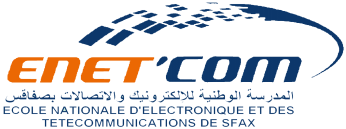 Convention de stage de PFE à l’étrangerAnnée universitaire : 2023-2024Article 1 : ConventionnairesLa présente convention définit les rapports entre :[Mettre le Nom de l’établissement étranger]Adresse:[Mettre l’adresse de l’établissement à l’étranger]Représenté(e) par : [Mettre la personne de contact de l’établissement étranger]EtEcole Nationale d’Electronique et des Télécommunications de SFAX (ENET’Com). Technopôle de Sfax Route de Tunis Km 11 Sfax- TUNISIE Représentée par : M. Chokri Abdelmoula, DirecteurAdresse :Technopôle de Sfax, BP 1163,3018 Sfax, Tunisie.Tel: +21674862500/ +21674862555Fax:  +21674863037Et [Nom de l’étudiant / élève ingénieur] : …………………………………….Concernant le (stage de formation ou Projet de Fin d’Etudes ou Projet de Mastère de Recherche) en entreprise que le stagiaire effectuera à …………………………….Diplôme préparé : [Mettre le Nom de la filière] de l’ENET’ComSpécialité : [Mettre la spécialité du diplôme]Article 2 : Thème et objectifsLe programme du stage est établi par le Directeur de [Mettre le Nom de l’établissement étranger] …………………………. en accord avec le responsable de l’ENET’Com en fonction de la spécialisation de l'étudiant.Thème du stage :……………………………………………………………………………………………..Objectifs et finalités du stage : Les objectifs du projet sont :………………………………………………………………………………….…………………………………………………………………………………..…………………………………………………………………………………….. …………………………………………………………………………………….………………………………………………………………………………………Article 3 : PériodeLe stage se déroule du …………………… au ………………. à [Mettre le Nom de l’établissement étranger] ………………Article 4 : Personne - relaisLe stagiaire, pendant la durée de son séjour au sein [Mettre le Nom de l’établissement étranger], demeure élève/étudiant de l’ENET’COM.  Le responsable de l’ENET’Com, ou son représentant, s'assurera du bon déroulement du stage.Le contact devra être possible entre [Mettre le Nom de l’établissement étranger] et l’ENET’Com, en cas d'urgence.Personne-relais à [Mettre le Nom de l’établissement étranger] …………………… :Nom et Prénom : [Mettre le Nom de la personne relais de l’établissement étranger]Contact : [Mettre l’adresse email et le N° de téléphone de la personne relais à l’établissement étranger]Personne-relais de l’ENET’Com Nom et Prénom : [Mettre le Nom et Prénom de l’encadrant de l’ENET’Com]Contact : [Mettre le numéro de téléphone de l’encadrant de l’ENET’Com]Article 5 : Charge horaireDurant son stage, le stagiaire est soumis à la discipline générale propre à [Mettre le Nom de l’établissement étranger] notamment en ce qui concerne les visites médicales, les normes d’hygiène et de sécurité et les horaires.La durée hebdomadaire de présence du stagiaire à [Mettre le Nom de l’établissement étranger] est …. Heures/semaine.En cas d’absence, le stagiaire doit aviser dans les 24 heures le responsable pédagogique et le responsable de [Mettre le Nom de l’établissement étranger] et fournir le justificatif correspondant. En cas de maladie, un certificat médical est fourni par le stagiaire à l’entreprise dans les 48 heures.Article 6 : Interruption du stageEn cas de manquement à la discipline ou de faute grave, le directeur de [Mettre le Nom de l’établissement étranger] se réserve le droit de mettre fin au stage de l'étudiant en faute, sans préavis (par lettre recommandée avec accusé de réception) après avoir prévenu la personne-relais de l’ENET’Com. Article 7 : Assurance socialeLe stagiaire étant bénéficiaire du régime d'assurance sociale des étudiants ou de celui auquel sont affiliés ses parents, il continue de recevoir, au titre de ce régime, les prestations d'assurance maladie.Article 8 : Responsabilité civileObligation pour [Mettre le Nom de l’établissement étranger] : En matière de responsabilité civile, [Mettre le Nom de l’établissement étranger], garantit tous les risques encourus dans le cadre des activités relevant de sa mission, en application du principe selon lequel l’Etat est son propre assureur. Obligation pour le stagiaire : Avant la signature de la présente convention, le stagiaire s’engage à souscrire, auprès d’une mutuelle étudiante ou de la compagnie de son choix, une police d’assurance couvrant sa responsabilité civile.L’attestation d’assurance correspondante sera annexée à la convention de stage, avant le début du stage. Article 9 : GratificationAu cours du stage, le stagiaire ne peut prétendre au versement d’un salaire. Toutefois, une gratification peut être envisagée.Une gratification est versée dès le premier mois. Lorsque le stagiaire est accueilli pour une durée totale supérieure à 2 mois (et que le nombre de jours de présence effective au cours de la période de stage est supérieur ou égal à 40 jours). Dans ce cas, le montant mensuel de cette gratification est égal à …………% du plafond horaire de la sécurité sociale. Montant mensuel de la gratification : …………€Article 10 : Concernant le risque accident du travail : Le risque accident de travail est couvert par l’ENET’Com.En cas d'accident survenant soit au cours du travail, soit au cours du trajet, le responsable de [Mettre le Nom de l’établissement étranger] s'engage à faire parvenir toutes les déclarations, le plus rapidement possible aux responsables de l’ENET’Com, à charge pour celui-ci de remplir les formalités prévues.Article 11 : Attestation de stageA la fin du stage et à la demande de l’étudiant, [Mettre le Nom de l’établissement étranger] délivrera une attestation de stage précisant la durée et les travaux effectués par l’étudiant.Article 12 : SignatureDate : Le …………………					Date : Le ………………….  Signature et cachet du					Signature et cachet duResponsable de l'entreprise					Responsable de l’école       ENET’Com     Chokri ABDELMOULA  Directeur de l’ENET’ComDate : Le ……………….                                                            Date : Le …………………Signature de l’élève ingénieur                                                    Signature de l’encadrant de                                                                                                                                    L’ENET’Com